CATTLE REPORT - July 1, 2017CATTLE REPORT - July 1, 2017CATTLE REPORT - July 1, 2017OMB No. 0535-0213  Approval Expires: 6/30/2017Project Code: 152   QID: 304071   SMetaKey: 2053   Version 99OMB No. 0535-0213  Approval Expires: 6/30/2017Project Code: 152   QID: 304071   SMetaKey: 2053   Version 99OMB No. 0535-0213  Approval Expires: 6/30/2017Project Code: 152   QID: 304071   SMetaKey: 2053   Version 99OMB No. 0535-0213  Approval Expires: 6/30/2017Project Code: 152   QID: 304071   SMetaKey: 2053   Version 99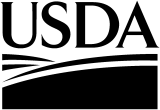 United StatesDepartment ofAgriculture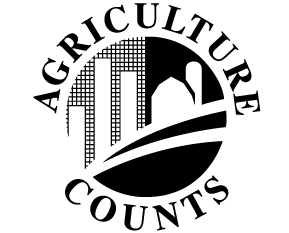 NATIONALAGRICULTURALSTATISTICSSERVICEUSDA/NASSNational Operations Division9700 Page Avenue, Suite 400St. Louis, MO  63132-1547Phone: 1-888-424-7828Fax: 1-855-415-3687E-mail: nass@nass.usda.govUSDA/NASSNational Operations Division9700 Page Avenue, Suite 400St. Louis, MO  63132-1547Phone: 1-888-424-7828Fax: 1-855-415-3687E-mail: nass@nass.usda.govThe information you provide will be used for statistical purposes only.  Your responses will be kept confidential and any person who willfully discloses ANY identifiable information about you or your operation is subject to a jail term, a fine, or both.  This survey is conducted in accordance with the Confidential Information Protection provisions of Title V, Subtitle A, Public Law 107–347, and other applicable Federal laws.  For more information on how we protect your information please visit:  https://www.nass.usda.gov/confidentiality.  Response to this survey is voluntary.According to the Paperwork Reduction Act of 1995, an agency may not conduct or sponsor, and a person is not required to respond to, a collection of information unless it displays a valid OMB control number. The valid OMB number is 0535-0213.  The time required to complete this information collection is estimated to average 20 minutes per response, including the time for reviewing instructions, searching existing data sources, gathering and maintaining the data needed, and completing and reviewing the collection of information.The information you provide will be used for statistical purposes only.  Your responses will be kept confidential and any person who willfully discloses ANY identifiable information about you or your operation is subject to a jail term, a fine, or both.  This survey is conducted in accordance with the Confidential Information Protection provisions of Title V, Subtitle A, Public Law 107–347, and other applicable Federal laws.  For more information on how we protect your information please visit:  https://www.nass.usda.gov/confidentiality.  Response to this survey is voluntary.According to the Paperwork Reduction Act of 1995, an agency may not conduct or sponsor, and a person is not required to respond to, a collection of information unless it displays a valid OMB control number. The valid OMB number is 0535-0213.  The time required to complete this information collection is estimated to average 20 minutes per response, including the time for reviewing instructions, searching existing data sources, gathering and maintaining the data needed, and completing and reviewing the collection of information.The information you provide will be used for statistical purposes only.  Your responses will be kept confidential and any person who willfully discloses ANY identifiable information about you or your operation is subject to a jail term, a fine, or both.  This survey is conducted in accordance with the Confidential Information Protection provisions of Title V, Subtitle A, Public Law 107–347, and other applicable Federal laws.  For more information on how we protect your information please visit:  https://www.nass.usda.gov/confidentiality.  Response to this survey is voluntary.According to the Paperwork Reduction Act of 1995, an agency may not conduct or sponsor, and a person is not required to respond to, a collection of information unless it displays a valid OMB control number. The valid OMB number is 0535-0213.  The time required to complete this information collection is estimated to average 20 minutes per response, including the time for reviewing instructions, searching existing data sources, gathering and maintaining the data needed, and completing and reviewing the collection of information.The information you provide will be used for statistical purposes only.  Your responses will be kept confidential and any person who willfully discloses ANY identifiable information about you or your operation is subject to a jail term, a fine, or both.  This survey is conducted in accordance with the Confidential Information Protection provisions of Title V, Subtitle A, Public Law 107–347, and other applicable Federal laws.  For more information on how we protect your information please visit:  https://www.nass.usda.gov/confidentiality.  Response to this survey is voluntary.According to the Paperwork Reduction Act of 1995, an agency may not conduct or sponsor, and a person is not required to respond to, a collection of information unless it displays a valid OMB control number. The valid OMB number is 0535-0213.  The time required to complete this information collection is estimated to average 20 minutes per response, including the time for reviewing instructions, searching existing data sources, gathering and maintaining the data needed, and completing and reviewing the collection of information.The information you provide will be used for statistical purposes only.  Your responses will be kept confidential and any person who willfully discloses ANY identifiable information about you or your operation is subject to a jail term, a fine, or both.  This survey is conducted in accordance with the Confidential Information Protection provisions of Title V, Subtitle A, Public Law 107–347, and other applicable Federal laws.  For more information on how we protect your information please visit:  https://www.nass.usda.gov/confidentiality.  Response to this survey is voluntary.According to the Paperwork Reduction Act of 1995, an agency may not conduct or sponsor, and a person is not required to respond to, a collection of information unless it displays a valid OMB control number. The valid OMB number is 0535-0213.  The time required to complete this information collection is estimated to average 20 minutes per response, including the time for reviewing instructions, searching existing data sources, gathering and maintaining the data needed, and completing and reviewing the collection of information.The information you provide will be used for statistical purposes only.  Your responses will be kept confidential and any person who willfully discloses ANY identifiable information about you or your operation is subject to a jail term, a fine, or both.  This survey is conducted in accordance with the Confidential Information Protection provisions of Title V, Subtitle A, Public Law 107–347, and other applicable Federal laws.  For more information on how we protect your information please visit:  https://www.nass.usda.gov/confidentiality.  Response to this survey is voluntary.According to the Paperwork Reduction Act of 1995, an agency may not conduct or sponsor, and a person is not required to respond to, a collection of information unless it displays a valid OMB control number. The valid OMB number is 0535-0213.  The time required to complete this information collection is estimated to average 20 minutes per response, including the time for reviewing instructions, searching existing data sources, gathering and maintaining the data needed, and completing and reviewing the collection of information.The information you provide will be used for statistical purposes only.  Your responses will be kept confidential and any person who willfully discloses ANY identifiable information about you or your operation is subject to a jail term, a fine, or both.  This survey is conducted in accordance with the Confidential Information Protection provisions of Title V, Subtitle A, Public Law 107–347, and other applicable Federal laws.  For more information on how we protect your information please visit:  https://www.nass.usda.gov/confidentiality.  Response to this survey is voluntary.According to the Paperwork Reduction Act of 1995, an agency may not conduct or sponsor, and a person is not required to respond to, a collection of information unless it displays a valid OMB control number. The valid OMB number is 0535-0213.  The time required to complete this information collection is estimated to average 20 minutes per response, including the time for reviewing instructions, searching existing data sources, gathering and maintaining the data needed, and completing and reviewing the collection of information.The information you provide will be used for statistical purposes only.  Your responses will be kept confidential and any person who willfully discloses ANY identifiable information about you or your operation is subject to a jail term, a fine, or both.  This survey is conducted in accordance with the Confidential Information Protection provisions of Title V, Subtitle A, Public Law 107–347, and other applicable Federal laws.  For more information on how we protect your information please visit:  https://www.nass.usda.gov/confidentiality.  Response to this survey is voluntary.According to the Paperwork Reduction Act of 1995, an agency may not conduct or sponsor, and a person is not required to respond to, a collection of information unless it displays a valid OMB control number. The valid OMB number is 0535-0213.  The time required to complete this information collection is estimated to average 20 minutes per response, including the time for reviewing instructions, searching existing data sources, gathering and maintaining the data needed, and completing and reviewing the collection of information.The information you provide will be used for statistical purposes only.  Your responses will be kept confidential and any person who willfully discloses ANY identifiable information about you or your operation is subject to a jail term, a fine, or both.  This survey is conducted in accordance with the Confidential Information Protection provisions of Title V, Subtitle A, Public Law 107–347, and other applicable Federal laws.  For more information on how we protect your information please visit:  https://www.nass.usda.gov/confidentiality.  Response to this survey is voluntary.According to the Paperwork Reduction Act of 1995, an agency may not conduct or sponsor, and a person is not required to respond to, a collection of information unless it displays a valid OMB control number. The valid OMB number is 0535-0213.  The time required to complete this information collection is estimated to average 20 minutes per response, including the time for reviewing instructions, searching existing data sources, gathering and maintaining the data needed, and completing and reviewing the collection of information.StatePOIDTractSubtr.__ ____ __ __ __ __ __ __ __ ____ ____ __1.	[Verify name and mailing address of this operation.  Make any corrections necessary (including the correct operation name) on the label and continue.]	   [Check if name label verified]2.	Have or will there be any cattle or calves, regardless of ownership, on this operation at any time during 2017?  (Cattle and calves on grazing land leased on a fee per head or animal unit month (AUM) basis should be included by the cattle owner, excluded by the land owner.)2.	Have or will there be any cattle or calves, regardless of ownership, on this operation at any time during 2017?  (Cattle and calves on grazing land leased on a fee per head or animal unit month (AUM) basis should be included by the cattle owner, excluded by the land owner.)493 Yes – [Go to Item 3.] No – a.  Were you (the individual named on the label) operating a farm or ranch on July 1, 2017?	     Yes – [Go to Section 3.]	     No – [Go to Section 2.]3.	Are the day-to-day decisions for this operation made by one individual, a hired manager, or partners? [Check one]3.	Are the day-to-day decisions for this operation made by one individual, a hired manager, or partners? [Check one]3.	Are the day-to-day decisions for this operation made by one individual, a hired manager, or partners? [Check one] One individual – [Go to Section 1.] A hired manager – [Go to Section 1.] Partners – How many partners make the day-to-day decisions?Number of Partners[Enter number of partners, including the partner named on the label. Identify the other person(s)in this partnership in the boxes on page 2, then continue with Section 1.]. . . . . . . . . . . . . . . . . . . . . . . . . .  [Enter number of partners, including the partner named on the label. Identify the other person(s)in this partnership in the boxes on page 2, then continue with Section 1.]. . . . . . . . . . . . . . . . . . . . . . . . . .  [Enter number of partners, including the partner named on the label. Identify the other person(s)in this partnership in the boxes on page 2, then continue with Section 1.]. . . . . . . . . . . . . . . . . . . . . . . . . .  [Enter number of partners, including the partner named on the label. Identify the other person(s)in this partnership in the boxes on page 2, then continue with Section 1.]. . . . . . . . . . . . . . . . . . . . . . . . . .  Office UseOffice UseOffice Use9921993099414. Please identify the other person(s) in this partnership, then continue.[Verify partners’ names and make necessary corrections if names have already been entered.]Please identify the other person(s) in this partnership, then continue.[Verify partners’ names and make necessary corrections if names have already been entered.]Please identify the other person(s) in this partnership, then continue.[Verify partners’ names and make necessary corrections if names have already been entered.]Please identify the other person(s) in this partnership, then continue.[Verify partners’ names and make necessary corrections if names have already been entered.]Please identify the other person(s) in this partnership, then continue.[Verify partners’ names and make necessary corrections if names have already been entered.]Please identify the other person(s) in this partnership, then continue.[Verify partners’ names and make necessary corrections if names have already been entered.]Please identify the other person(s) in this partnership, then continue.[Verify partners’ names and make necessary corrections if names have already been entered.]Please identify the other person(s) in this partnership, then continue.[Verify partners’ names and make necessary corrections if names have already been entered.] [Check if verified]  [Check if verified] Office UseName:__________________________________Phone: (______) __________________ Phone: (______) __________________ Phone: (______) __________________ Phone: (______) __________________ Phone: (______) __________________ Phone: (______) __________________ Stratum(First)                       (Middle)                      (Last)9922Address:_____________________________________________________ ___________________ ___________________ ____ ____ _______ Ind. Op.(Rt. or St.)(City)(City)(City)(State)(State)(Zip)9924Did this partner operate land individually on June 1, 2017?Did this partner operate land individually on June 1, 2017?Did this partner operate land individually on June 1, 2017?  Yes		   No  Yes		   No  Yes		   No  Yes		   No  Yes		   No [Check if verified]  [Check if verified] Office UseName:__________________________________Phone: (______) __________________ Phone: (______) __________________ Phone: (______) __________________ Phone: (______) __________________ Phone: (______) __________________ Stratum(First)                       (Middle)                      (Last)9923Address:_____________________________________________________ ___________________ ___________________ ____ _______ Ind. Op.(Rt. or St.)(City)(City)(City)(State)(Zip)9924Did this partner operate land individually on June 1, 2017?Did this partner operate land individually on June 1, 2017?Did this partner operate land individually on June 1, 2017?  Yes		   No  Yes		   No  Yes		   No  Yes		   No [Check if verified]  [Check if verified] Office UseName:__________________________________Phone: (______) __________________ Phone: (______) __________________ Phone: (______) __________________ Phone: (______) __________________ Phone: (______) __________________ Stratum(First)                       (Middle)                      (Last)9927Address:_____________________________________________________ ___________________ ___________________ ____ _______ Ind. Op.(Rt. or St.)(City)(City)(City)(State)(Zip)9924Did this partner operate land individually on June 1, 2017?Did this partner operate land individually on June 1, 2017?Did this partner operate land individually on June 1, 2017?  Yes		   No  Yes		   No  Yes		   No  Yes		   No [Check if verified]  [Check if verified] Office UseName:__________________________________Phone: (______) __________________ Phone: (______) __________________ Phone: (______) __________________ Phone: (______) __________________ Phone: (______) __________________ Phone: (______) __________________ Stratum(First)                       (Middle)                      (Last)9928Address:_____________________________________________________ ___________________ ___________________ ____ ____ _______ Ind. Op.(Rt. or St.)(City)(City)(City)(State)(State)(Zip)9924Did this partner operate land individually on June 1, 2017?Did this partner operate land individually on June 1, 2017?Did this partner operate land individually on June 1, 2017?  Yes		   No  Yes		   No  Yes		   No  Yes		   No  Yes		   NoSkip to next page		OrSpace for Notes and CommentsSection 1 – Cattle and Calves 1.	On July 1, 2017 were any cattle and calves, regardless of ownership, on the total acres operated? (Cattle and calves on grazing land leased on a fee per head or animal unit month (AUM) basis should be included by the cattle owner, excluded by the land owner.)1.	On July 1, 2017 were any cattle and calves, regardless of ownership, on the total acres operated? (Cattle and calves on grazing land leased on a fee per head or animal unit month (AUM) basis should be included by the cattle owner, excluded by the land owner.)	   Yes – [Go to Item 2]	   No – [Go to Item 6 b]    No – [Go to Item 6 b] 2. 	Of the total number of cattle and calves on hand July 1, how many were:2. 	Of the total number of cattle and calves on hand July 1, how many were:2. 	Of the total number of cattle and calves on hand July 1, how many were:2. 	Of the total number of cattle and calves on hand July 1, how many were:2. 	Of the total number of cattle and calves on hand July 1, how many were:2. 	Of the total number of cattle and calves on hand July 1, how many were:2. 	Of the total number of cattle and calves on hand July 1, how many were:a. 	beef cows, including beef heifers that had calved? . . . . . . . . . . . . . . . . . . . . . . . . . . . . . . . . . . a. 	beef cows, including beef heifers that had calved? . . . . . . . . . . . . . . . . . . . . . . . . . . . . . . . . . . a. 	beef cows, including beef heifers that had calved? . . . . . . . . . . . . . . . . . . . . . . . . . . . . . . . . . . a. 	beef cows, including beef heifers that had calved? . . . . . . . . . . . . . . . . . . . . . . . . . . . . . . . . . . a. 	beef cows, including beef heifers that had calved? . . . . . . . . . . . . . . . . . . . . . . . . . . . . . . . . . . a. 	beef cows, including beef heifers that had calved? . . . . . . . . . . . . . . . . . . . . . . . . . . . . . . . . . . +351b. 	 milk cows, including any dry cows or milk heifers that had calved?	 (Exclude any heifers not yet freshened.)  [If no milk cows, go to Item 2c.] . . . . . . . . . . . . . . . . b. 	 milk cows, including any dry cows or milk heifers that had calved?	 (Exclude any heifers not yet freshened.)  [If no milk cows, go to Item 2c.] . . . . . . . . . . . . . . . . b. 	 milk cows, including any dry cows or milk heifers that had calved?	 (Exclude any heifers not yet freshened.)  [If no milk cows, go to Item 2c.] . . . . . . . . . . . . . . . . b. 	 milk cows, including any dry cows or milk heifers that had calved?	 (Exclude any heifers not yet freshened.)  [If no milk cows, go to Item 2c.] . . . . . . . . . . . . . . . . b. 	 milk cows, including any dry cows or milk heifers that had calved?	 (Exclude any heifers not yet freshened.)  [If no milk cows, go to Item 2c.] . . . . . . . . . . . . . . . . b. 	 milk cows, including any dry cows or milk heifers that had calved?	 (Exclude any heifers not yet freshened.)  [If no milk cows, go to Item 2c.] . . . . . . . . . . . . . . . . +352(i)   How many cows were milked on July 1? . . . . . . . . . . . . . . . . . . . . . . . . . . . (i)   How many cows were milked on July 1? . . . . . . . . . . . . . . . . . . . . . . . . . . . (i)   How many cows were milked on July 1? . . . . . . . . . . . . . . . . . . . . . . . . . . . (i)   How many cows were milked on July 1? . . . . . . . . . . . . . . . . . . . . . . . . . . . 349349349(ii)   How much milk was produced that day?	(Only one day’s production.) . . . . . . . . . . . . . . . . . . 502Gals.OR501Lbs.Lbs.c. 	bulls weighing 500 pounds or more? . . . . . . . . . . . . . . . . . . . . . . . . . . . . . . . . . . . . . . . . . . . . . c. 	bulls weighing 500 pounds or more? . . . . . . . . . . . . . . . . . . . . . . . . . . . . . . . . . . . . . . . . . . . . . c. 	bulls weighing 500 pounds or more? . . . . . . . . . . . . . . . . . . . . . . . . . . . . . . . . . . . . . . . . . . . . . c. 	bulls weighing 500 pounds or more? . . . . . . . . . . . . . . . . . . . . . . . . . . . . . . . . . . . . . . . . . . . . . c. 	bulls weighing 500 pounds or more? . . . . . . . . . . . . . . . . . . . . . . . . . . . . . . . . . . . . . . . . . . . . . c. 	bulls weighing 500 pounds or more? . . . . . . . . . . . . . . . . . . . . . . . . . . . . . . . . . . . . . . . . . . . . . +353d. 	heifers that had not calved, weighing 500 pounds or more:d. 	heifers that had not calved, weighing 500 pounds or more:d. 	heifers that had not calved, weighing 500 pounds or more:d. 	heifers that had not calved, weighing 500 pounds or more:d. 	heifers that had not calved, weighing 500 pounds or more:d. 	heifers that had not calved, weighing 500 pounds or more:d. 	heifers that had not calved, weighing 500 pounds or more:(i) 	for beef cow replacement? . . . . . . . . . . . . . . . . . . . . . . . . . . . . . . . . . . . . . . . . . . . . . . . . . . (i) 	for beef cow replacement? . . . . . . . . . . . . . . . . . . . . . . . . . . . . . . . . . . . . . . . . . . . . . . . . . . (i) 	for beef cow replacement? . . . . . . . . . . . . . . . . . . . . . . . . . . . . . . . . . . . . . . . . . . . . . . . . . . (i) 	for beef cow replacement? . . . . . . . . . . . . . . . . . . . . . . . . . . . . . . . . . . . . . . . . . . . . . . . . . . (i) 	for beef cow replacement? . . . . . . . . . . . . . . . . . . . . . . . . . . . . . . . . . . . . . . . . . . . . . . . . . . (i) 	for beef cow replacement? . . . . . . . . . . . . . . . . . . . . . . . . . . . . . . . . . . . . . . . . . . . . . . . . . . +354(ii) 	for milk cow replacement? . . . . . . . . . . . . . . . . . . . . . . . . . . . . . . . . . . . . . . . . . . . . . . . . . . (ii) 	for milk cow replacement? . . . . . . . . . . . . . . . . . . . . . . . . . . . . . . . . . . . . . . . . . . . . . . . . . . (ii) 	for milk cow replacement? . . . . . . . . . . . . . . . . . . . . . . . . . . . . . . . . . . . . . . . . . . . . . . . . . . (ii) 	for milk cow replacement? . . . . . . . . . . . . . . . . . . . . . . . . . . . . . . . . . . . . . . . . . . . . . . . . . . (ii) 	for milk cow replacement? . . . . . . . . . . . . . . . . . . . . . . . . . . . . . . . . . . . . . . . . . . . . . . . . . . (ii) 	for milk cow replacement? . . . . . . . . . . . . . . . . . . . . . . . . . . . . . . . . . . . . . . . . . . . . . . . . . . +355(iii) 	other heifers 500 pounds or more? . . . . . . . . . . . . . . . . . . . . . . . . . . . . . . . . . . . . . . . . . . . (iii) 	other heifers 500 pounds or more? . . . . . . . . . . . . . . . . . . . . . . . . . . . . . . . . . . . . . . . . . . . (iii) 	other heifers 500 pounds or more? . . . . . . . . . . . . . . . . . . . . . . . . . . . . . . . . . . . . . . . . . . . (iii) 	other heifers 500 pounds or more? . . . . . . . . . . . . . . . . . . . . . . . . . . . . . . . . . . . . . . . . . . . (iii) 	other heifers 500 pounds or more? . . . . . . . . . . . . . . . . . . . . . . . . . . . . . . . . . . . . . . . . . . . (iii) 	other heifers 500 pounds or more? . . . . . . . . . . . . . . . . . . . . . . . . . . . . . . . . . . . . . . . . . . . +356e. 	steers weighing 500 pounds or more? . . . . . . . . . . . . . . . . . . . . . . . . . . . . . . . . . . . . . . . . . . . . e. 	steers weighing 500 pounds or more? . . . . . . . . . . . . . . . . . . . . . . . . . . . . . . . . . . . . . . . . . . . . e. 	steers weighing 500 pounds or more? . . . . . . . . . . . . . . . . . . . . . . . . . . . . . . . . . . . . . . . . . . . . e. 	steers weighing 500 pounds or more? . . . . . . . . . . . . . . . . . . . . . . . . . . . . . . . . . . . . . . . . . . . . e. 	steers weighing 500 pounds or more? . . . . . . . . . . . . . . . . . . . . . . . . . . . . . . . . . . . . . . . . . . . . e. 	steers weighing 500 pounds or more? . . . . . . . . . . . . . . . . . . . . . . . . . . . . . . . . . . . . . . . . . . . . +357f. 	heifer, steer, and bull calves weighing less than 500 pounds, including newborn calves? . . . . f. 	heifer, steer, and bull calves weighing less than 500 pounds, including newborn calves? . . . . f. 	heifer, steer, and bull calves weighing less than 500 pounds, including newborn calves? . . . . f. 	heifer, steer, and bull calves weighing less than 500 pounds, including newborn calves? . . . . f. 	heifer, steer, and bull calves weighing less than 500 pounds, including newborn calves? . . . . f. 	heifer, steer, and bull calves weighing less than 500 pounds, including newborn calves? . . . . +3583. 	[Add Items 2a through 2f and verify the total.]	Then the total cattle and calves on hand July 1 was: . . . . . . . . . . . . . . . . . . . . . . . . . . . . . . . . . . . . 3. 	[Add Items 2a through 2f and verify the total.]	Then the total cattle and calves on hand July 1 was: . . . . . . . . . . . . . . . . . . . . . . . . . . . . . . . . . . . . 3. 	[Add Items 2a through 2f and verify the total.]	Then the total cattle and calves on hand July 1 was: . . . . . . . . . . . . . . . . . . . . . . . . . . . . . . . . . . . . 3. 	[Add Items 2a through 2f and verify the total.]	Then the total cattle and calves on hand July 1 was: . . . . . . . . . . . . . . . . . . . . . . . . . . . . . . . . . . . . 3. 	[Add Items 2a through 2f and verify the total.]	Then the total cattle and calves on hand July 1 was: . . . . . . . . . . . . . . . . . . . . . . . . . . . . . . . . . . . . 3. 	[Add Items 2a through 2f and verify the total.]	Then the total cattle and calves on hand July 1 was: . . . . . . . . . . . . . . . . . . . . . . . . . . . . . . . . . . . . 3. 	[Add Items 2a through 2f and verify the total.]	Then the total cattle and calves on hand July 1 was: . . . . . . . . . . . . . . . . . . . . . . . . . . . . . . . . . . . . 3. 	[Add Items 2a through 2f and verify the total.]	Then the total cattle and calves on hand July 1 was: . . . . . . . . . . . . . . . . . . . . . . . . . . . . . . . . . . . . 3. 	[Add Items 2a through 2f and verify the total.]	Then the total cattle and calves on hand July 1 was: . . . . . . . . . . . . . . . . . . . . . . . . . . . . . . . . . . . . 3. 	[Add Items 2a through 2f and verify the total.]	Then the total cattle and calves on hand July 1 was: . . . . . . . . . . . . . . . . . . . . . . . . . . . . . . . . . . . . 3. 	[Add Items 2a through 2f and verify the total.]	Then the total cattle and calves on hand July 1 was: . . . . . . . . . . . . . . . . . . . . . . . . . . . . . . . . . . . . 3. 	[Add Items 2a through 2f and verify the total.]	Then the total cattle and calves on hand July 1 was: . . . . . . . . . . . . . . . . . . . . . . . . . . . . . . . . . . . . =350Cattle and Calves On FeedWe need to know about the cattle and calves on feed for the slaughter market.Their ration would include grain, silage, hay, or protein supplement.		Include cattle being fed by you for others.		Exclude any of your cattle being custom fed in feedlots operated by others.		Exclude cattle being “backgrounded only” for sale as feeders, for later placement		on feed in another feedlot, or to be returned to pasture.		Exclude “cows and bulls” on feed.4.	How many cattle and calves were on feed July 1 that will	be shipped directly from your feedlot to slaughter market? . . . . . . . . . . . . . . . . . . . . . . . . . . . . . . . . . . . . . . . . . .  652Calf Crop for 2017 (Calves born on grazing land leased on a fee per head or animal unit month (AUM) basis should be included by the cattle owner, excluded by the land owner.)5.	Of the cows and heifers on the total acres operated on July 1, how many are expected to calve during the period July 1 through December 31, 2017 ?. . . . . . . . . . . . . . . . . . . . . . . . . . . . . . . . . . . . . 3616.	Of the calves born on the total acres operated during the period January 1 through June 30, 2017, how many: (Exclude calves purchased.)6.	Of the calves born on the total acres operated during the period January 1 through June 30, 2017, how many: (Exclude calves purchased.)a.	were on hand July 1, 2017?. . . . . . . . . . . . . . . . . . . . . . . . . . . . . . . . . . . . . . . . . . . . . . . . . . . . +363b.	(Of the calves born on the total acres operated during the period January 1 through June 30, 2017, how many) were sold, moved off the total acres operated, or slaughtered by July 1?. . b.	(Of the calves born on the total acres operated during the period January 1 through June 30, 2017, how many) were sold, moved off the total acres operated, or slaughtered by July 1?. . +364c.	had died by July 1? (Exclude calves born dead.). . . . . . . . . . . . . . . . . . . . . . . . . . . . . . . . . . . . +3657.	[Add items 6a through 6c and verify the total.]	Then the total calves born January 1 through June 30, 2017 was: . . . . . . . . . . . . . . . . . . . . . . . . . . . . . . . . =362Deaths and Losses (Cattle and calves that died or were lost on grazing land leased on a fee per heador animal unit month (AUM) basis should be included by the cattle owner, excluded by the land owner.) Deaths and Losses (Cattle and calves that died or were lost on grazing land leased on a fee per heador animal unit month (AUM) basis should be included by the cattle owner, excluded by the land owner.) 8.	How many cattle weighing 500 pounds or more died or were lost from all causes during the period January 1 through June 30, 2017?. . . . . . . . . . . . . . . . . . . . . . . . . . . . . . . . . . . . . . . . . . . . . . . . . . . . . 3679.	How many calves weighing less than 500 pounds died or were lost from all causes during the period January 1 through June 30, 2017?  (Exclude calves born dead.). . . . . . . . . . . . . . . . . . . . . . . . 368Go to Section 3 on Page 8.1 – Incomplete, has Cattle2 – Incomplete, Cattle presence unknown4983 – Valid ZeroSkip to next page		OrSpace for Notes and CommentsSection 2 – Change in Operator [Complete this section only if all answers to item 2 on the front page are “No.”][Complete this section only if all answers to item 2 on the front page are “No.”][Complete this section only if all answers to item 2 on the front page are “No.”][Complete this section only if all answers to item 2 on the front page are “No.”][Complete this section only if all answers to item 2 on the front page are “No.”][Complete this section only if all answers to item 2 on the front page are “No.”][Complete this section only if all answers to item 2 on the front page are “No.”][Complete this section only if all answers to item 2 on the front page are “No.”][Complete this section only if all answers to item 2 on the front page are “No.”][Complete this section only if all answers to item 2 on the front page are “No.”]1.	Has the operation named on the label been sold, rented, or turned over to someone else?1.	Has the operation named on the label been sold, rented, or turned over to someone else?1.	Has the operation named on the label been sold, rented, or turned over to someone else?1.	Has the operation named on the label been sold, rented, or turned over to someone else?1.	Has the operation named on the label been sold, rented, or turned over to someone else?1.	Has the operation named on the label been sold, rented, or turned over to someone else?1.	Has the operation named on the label been sold, rented, or turned over to someone else?1.	Has the operation named on the label been sold, rented, or turned over to someone else?1.	Has the operation named on the label been sold, rented, or turned over to someone else?1.	Has the operation named on the label been sold, rented, or turned over to someone else? Yes – [Go to Item 2.]				  No – [Continue.] Yes – [Go to Item 2.]				  No – [Continue.] Yes – [Go to Item 2.]				  No – [Continue.] Yes – [Go to Item 2.]				  No – [Continue.] Yes – [Go to Item 2.]				  No – [Continue.] Yes – [Go to Item 2.]				  No – [Continue.] Yes – [Go to Item 2.]				  No – [Continue.] Yes – [Go to Item 2.]				  No – [Continue.] Yes – [Go to Item 2.]				  No – [Continue.] Yes – [Go to Item 2.]				  No – [Continue.]a.	Will the land be used for any agricultural purpose by you (the operator), or anyone else in the next year?	(Including growing crops or raising livestock.)a.	Will the land be used for any agricultural purpose by you (the operator), or anyone else in the next year?	(Including growing crops or raising livestock.)a.	Will the land be used for any agricultural purpose by you (the operator), or anyone else in the next year?	(Including growing crops or raising livestock.)a.	Will the land be used for any agricultural purpose by you (the operator), or anyone else in the next year?	(Including growing crops or raising livestock.)a.	Will the land be used for any agricultural purpose by you (the operator), or anyone else in the next year?	(Including growing crops or raising livestock.)a.	Will the land be used for any agricultural purpose by you (the operator), or anyone else in the next year?	(Including growing crops or raising livestock.)a.	Will the land be used for any agricultural purpose by you (the operator), or anyone else in the next year?	(Including growing crops or raising livestock.)a.	Will the land be used for any agricultural purpose by you (the operator), or anyone else in the next year?	(Including growing crops or raising livestock.)a.	Will the land be used for any agricultural purpose by you (the operator), or anyone else in the next year?	(Including growing crops or raising livestock.)a.	Will the land be used for any agricultural purpose by you (the operator), or anyone else in the next year?	(Including growing crops or raising livestock.)	 Yes			 Don't Know			 No	 Yes			 Don't Know			 No	 Yes			 Don't Know			 No	 Yes			 Don't Know			 No	 Yes			 Don't Know			 No	 Yes			 Don't Know			 No	 Yes			 Don't Know			 No	 Yes			 Don't Know			 No	 Yes			 Don't Know			 No	 Yes			 Don't Know			 No	Regardless of answer to above, write a note to explain the situation, then go to Section 3.	Regardless of answer to above, write a note to explain the situation, then go to Section 3.	Regardless of answer to above, write a note to explain the situation, then go to Section 3.	Regardless of answer to above, write a note to explain the situation, then go to Section 3.	Regardless of answer to above, write a note to explain the situation, then go to Section 3.	Regardless of answer to above, write a note to explain the situation, then go to Section 3.	Regardless of answer to above, write a note to explain the situation, then go to Section 3.	Regardless of answer to above, write a note to explain the situation, then go to Section 3.	Regardless of answer to above, write a note to explain the situation, then go to Section 3.	Regardless of answer to above, write a note to explain the situation, then go to Section 3.2.	Was the operator (name on label) operating a farm or ranch on June 1, 2017?2.	Was the operator (name on label) operating a farm or ranch on June 1, 2017?2.	Was the operator (name on label) operating a farm or ranch on June 1, 2017?2.	Was the operator (name on label) operating a farm or ranch on June 1, 2017?2.	Was the operator (name on label) operating a farm or ranch on June 1, 2017?2.	Was the operator (name on label) operating a farm or ranch on June 1, 2017?2.	Was the operator (name on label) operating a farm or ranch on June 1, 2017?2.	Was the operator (name on label) operating a farm or ranch on June 1, 2017?2.	Was the operator (name on label) operating a farm or ranch on June 1, 2017?2.	Was the operator (name on label) operating a farm or ranch on June 1, 2017? Yes – [Continue.]					  No – [Continue.] Yes – [Continue.]					  No – [Continue.] Yes – [Continue.]					  No – [Continue.] Yes – [Continue.]					  No – [Continue.] Yes – [Continue.]					  No – [Continue.] Yes – [Continue.]					  No – [Continue.] Yes – [Continue.]					  No – [Continue.] Yes – [Continue.]					  No – [Continue.] Yes – [Continue.]					  No – [Continue.] Yes – [Continue.]					  No – [Continue.]3.	Please provide the following information for the operation that has taken over the land:3.	Please provide the following information for the operation that has taken over the land:3.	Please provide the following information for the operation that has taken over the land:3.	Please provide the following information for the operation that has taken over the land:3.	Please provide the following information for the operation that has taken over the land:3.	Please provide the following information for the operation that has taken over the land:3.	Please provide the following information for the operation that has taken over the land:3.	Please provide the following information for the operation that has taken over the land:3.	Please provide the following information for the operation that has taken over the land:3.	Please provide the following information for the operation that has taken over the land:a.	What is the name and address of the new operation?a.	What is the name and address of the new operation?a.	What is the name and address of the new operation?a.	What is the name and address of the new operation?a.	What is the name and address of the new operation?a.	What is the name and address of the new operation?a.	What is the name and address of the new operation?a.	What is the name and address of the new operation?a.	What is the name and address of the new operation?a.	What is the name and address of the new operation?Operation Name:Operation Name:Operator Name:Operator Name:Address:Address:City:City:State:Zip:Phone:Phone:(		)b.	Was the [Item 3a] new operation in business before June 1, 2017?b.	Was the [Item 3a] new operation in business before June 1, 2017?b.	Was the [Item 3a] new operation in business before June 1, 2017?b.	Was the [Item 3a] new operation in business before June 1, 2017?b.	Was the [Item 3a] new operation in business before June 1, 2017?b.	Was the [Item 3a] new operation in business before June 1, 2017?b.	Was the [Item 3a] new operation in business before June 1, 2017?b.	Was the [Item 3a] new operation in business before June 1, 2017?b.	Was the [Item 3a] new operation in business before June 1, 2017?b.	Was the [Item 3a] new operation in business before June 1, 2017? Yes – [Go to Section 3.]		  No – [Continue.] Yes – [Go to Section 3.]		  No – [Continue.] Yes – [Go to Section 3.]		  No – [Continue.] Yes – [Go to Section 3.]		  No – [Continue.] Yes – [Go to Section 3.]		  No – [Continue.] Yes – [Go to Section 3.]		  No – [Continue.] Yes – [Go to Section 3.]		  No – [Continue.] Yes – [Go to Section 3.]		  No – [Continue.] Yes – [Go to Section 3.]		  No – [Continue.] Yes – [Go to Section 3.]		  No – [Continue.]c.	Is the [Item 3a] new operation managed?c.	Is the [Item 3a] new operation managed?c.	Is the [Item 3a] new operation managed?c.	Is the [Item 3a] new operation managed?c.	Is the [Item 3a] new operation managed?c.	Is the [Item 3a] new operation managed?c.	Is the [Item 3a] new operation managed?c.	Is the [Item 3a] new operation managed?c.	Is the [Item 3a] new operation managed?c.	Is the [Item 3a] new operation managed? Yes – [Go to Section 3.]		  No – [Continue.] Yes – [Go to Section 3.]		  No – [Continue.] Yes – [Go to Section 3.]		  No – [Continue.] Yes – [Go to Section 3.]		  No – [Continue.] Yes – [Go to Section 3.]		  No – [Continue.] Yes – [Go to Section 3.]		  No – [Continue.] Yes – [Go to Section 3.]		  No – [Continue.] Yes – [Go to Section 3.]		  No – [Continue.] Yes – [Go to Section 3.]		  No – [Continue.] Yes – [Go to Section 3.]		  No – [Continue.]d.	Were any individuals associated with the [Item 3a] operation operating land individually before June 1, 2017?d.	Were any individuals associated with the [Item 3a] operation operating land individually before June 1, 2017?d.	Were any individuals associated with the [Item 3a] operation operating land individually before June 1, 2017?d.	Were any individuals associated with the [Item 3a] operation operating land individually before June 1, 2017?d.	Were any individuals associated with the [Item 3a] operation operating land individually before June 1, 2017?d.	Were any individuals associated with the [Item 3a] operation operating land individually before June 1, 2017?d.	Were any individuals associated with the [Item 3a] operation operating land individually before June 1, 2017?d.	Were any individuals associated with the [Item 3a] operation operating land individually before June 1, 2017?d.	Were any individuals associated with the [Item 3a] operation operating land individually before June 1, 2017?d.	Were any individuals associated with the [Item 3a] operation operating land individually before June 1, 2017? Yes – [Go to Section 3.]		  No – [Go to Section 3.] Yes – [Go to Section 3.]		  No – [Go to Section 3.] Yes – [Go to Section 3.]		  No – [Go to Section 3.] Yes – [Go to Section 3.]		  No – [Go to Section 3.] Yes – [Go to Section 3.]		  No – [Go to Section 3.] Yes – [Go to Section 3.]		  No – [Go to Section 3.] Yes – [Go to Section 3.]		  No – [Go to Section 3.] Yes – [Go to Section 3.]		  No – [Go to Section 3.] Yes – [Go to Section 3.]		  No – [Go to Section 3.] Yes – [Go to Section 3.]		  No – [Go to Section 3.]Section 3 – Conclusion1. 	Do you (the operator named on the label) make any day-to-day decisions for another farm or ranch? Yes – [Continue.]			 No – [Go to Item 2.]1. 	Do you (the operator named on the label) make any day-to-day decisions for another farm or ranch? Yes – [Continue.]			 No – [Go to Item 2.]1. 	Do you (the operator named on the label) make any day-to-day decisions for another farm or ranch? Yes – [Continue.]			 No – [Go to Item 2.]1. 	Do you (the operator named on the label) make any day-to-day decisions for another farm or ranch? Yes – [Continue.]			 No – [Go to Item 2.]a.	What is the name of the other operation(s)? . . . . . . . Operation Name:  ______________________________________Operation Name:  ______________________________________Operation Name:  ______________________________________b.	Was this additional operation in business	before June 1, 2017?	 Yes – [Continue.]		 No – [Continue.]Address:  ____________________________________________Address:  ____________________________________________Address:  ____________________________________________b.	Was this additional operation in business	before June 1, 2017?	 Yes – [Continue.]		 No – [Continue.]City:  ____________________ State:  __ ZIP:  ________b.	Was this additional operation in business	before June 1, 2017?	 Yes – [Continue.]		 No – [Continue.]Phone:  (______) ______________________Phone:  (______) ______________________Comments:2. 	Survey Results: To receive the complete results of this survey on the release date, go to 					   http://www.nass.usda.gov/Surveys/Guide_to_NASS_Surveys/2. 	Survey Results: To receive the complete results of this survey on the release date, go to 					   http://www.nass.usda.gov/Surveys/Guide_to_NASS_Surveys/Would you rather have a brief summary mailed to you at a later date?	 Yes – [Enter code 1.]		 No – [Enter code 3.]. . . . . . . . . . . . . . . . . . . . . . . . . . . . . . . . . . 9990Respondent Name:  										9911Phone:  (		)				9910       MM          DD           YYDate:    __ __    __ __    __ __This completes the survey. Thank you for your help.This completes the survey. Thank you for your help.This completes the survey. Thank you for your help.ResponseResponseRespondentRespondentModeModeEnum.Enum.Eval.ChangeOffice Use for POIDOffice Use for POIDOffice Use for POIDOffice Use for POIDOffice Use for POID1-Comp2-R3-Inac4-Office Hold5-R – Est6-Inac – Est7-Off Hold – Est99011-Op/Mgr2-Sp3-Acct/Bkpr4-Partner9-Oth99021-Mail2-Tel3-Face-to-Face4-CATI5-Web6-e-mail7-Fax8-CAPI19-Other990399989998990099859989__  __  __  -  __  __  __  -  __  __  __9989__  __  __  -  __  __  __  -  __  __  __9989__  __  __  -  __  __  __  -  __  __  __9989__  __  __  -  __  __  __  -  __  __  __9989__  __  __  -  __  __  __  -  __  __  __1-Comp2-R3-Inac4-Office Hold5-R – Est6-Inac – Est7-Off Hold – Est99011-Op/Mgr2-Sp3-Acct/Bkpr4-Partner9-Oth99021-Mail2-Tel3-Face-to-Face4-CATI5-Web6-e-mail7-Fax8-CAPI19-Other99039998999899009985Optional UseOptional UseOptional UseOptional UseOptional Use1-Comp2-R3-Inac4-Office Hold5-R – Est6-Inac – Est7-Off Hold – Est99011-Op/Mgr2-Sp3-Acct/Bkpr4-Partner9-Oth99021-Mail2-Tel3-Face-to-Face4-CATI5-Web6-e-mail7-Fax8-CAPI19-Other9903999899989900998599079908990899069916S/E NameS/E NameS/E NameS/E NameS/E NameS/E Name